Essex County Archery Association Council Meeting  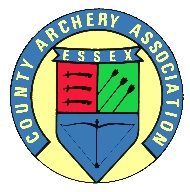 held on Wednesday 4th May 2022 at Margaretting Village Hall at 8pmAttendees:Alex Purser (Chair), Martin Skinner (Treasurer), Kevin Juniper (General Member), Mark Lawrence (SRO), Tony King (JRO & Asst. Team Manager), Chris Higgins (League Secretary), Dave Scorah (Mayflower), Marion Saville (Direct), Dennis Saville (Direct), Wilco Van Kleef-Bolton (Noak Hill) – Total 10 attendees52.22 Apologies for AbsenceMarlene Hutchins (Honorary Life Vice President & Honorary Life Member), Maggie Pearce (Honorary Life Vice President), Paul Clark (President), Mick Pearce (Vice Chair), Debbie Horn (Hon. Secretary), Sharon Lawrence (Team Manager), Anna Heaven (Coaching Development Officer), Sean Fortune (Development Officer), Louise Fortune (Minutes Secretary), Richard Pilkington (Webmaster), Roy Hutchins (Direct), Wendie King (Mayflower), Matt Prior (Mayflower), Paul Skilton (Braintree), Alan Munson (Blue Arrows).53.22 Additional matters for Any Other BusinessSeveral items submitted by Mark Lawrence, Tony King and Marion Saville.53.22 Chairman’s RemarksAlex outlined it was nice to see the return to normality in the shooting calendar and hoped that this signalled a return to “normality”. Wishing archers the best of shooting for the outdoor season.54.22 Minutes of the ECAA Meeting of 2nd MarchSome minor amends, 		04.22 – Field records had not been added to minutes circulated – appended to these minutes.		49.22 – Clarification 			County Judges appointed to all shoots				- County 1440 - WRS applied for- Clout – should read “Imperial Clout”				- Target – UK record status applied for		50.22 Tom Major Memorial shoot being organised by Matt Webb, not Matt Prior.With the above amendments, Minutes to be accepted – Proposed by Kevin Juniper, Seconded by Mark Lawrence, All accepted.55.22 Matters Arising48.22 – Albion League is running with one division for 2022, Three clubs came forwards asking to shoot a shorter round and so League secretary has organised 2nd division for these three clubs (West Essex, Chelmsford Tudor Rose, Ardleigh) as a test event for 2022. Matches to be shot on 5th June, 3rd July, 7th August 202251.22 (b) – Mailchimp underway and mailings being sent via this platform. All members should be receiving emails – any issues contact secretary.51.22 (d) –Panther confirmed for Field Championship 2022 – Date confirmed as 2nd October 2022 –UK Record status to be applied for, Online entry form published in due course.56.22 Development Sub-Committee UpdateNo Report57.22 Coaching Sub-Committee UpdateWe have now completed the winter Archer Development Days and had lots of positive feedback. We plan to run them again over the 22/23 winter but start in November and fit in five sessions. Over the summer, we will be running Archer Development Days at different venues around the county. These are more aimed at novice - intermediate club archers although all are welcome. The information has been sent out this week. We are also beginning to offer county coaching to individual clubs. Interested clubs can apply through the coaching email account and I will work with them to establish their needs and deploy coaches accordingly. The county is paying all mileage etc. so the clubs are only responsible for paying the hourly rate of the coach(es). I am working on some ‘packages’ so stay tuned for more information! Renewals continue apace59.22 Leagues Update(a) Summer Albion League Division 1 with six team starts this coming Sunday – Good luck to all teams!(b) Bray League – Finished with 12 clubs entered this year. Looking to reduce the fee for next year from £3 to £2 per team. Entry from will be released July/August, with deadline for entries 5th Sept 2022.60.22 Tournaments Update(a) Field – Panther Confirmed for venue, Date 2nd October 2022 – Online entry opening 1st June.(b) Clout – No Report(c) Target – Entries coming in, 41 entries to date – only 6 Juniors – No western entries currently.(d) WA 1440 – No Report(e) Indoor – 2022 Event took place. Looking to move to single day in 2023 due to low numbers on the Saturday not justifying two-day event. Looking to upgrade to World Record Status (WRS) with Triple spots for Recurve & Compound.61.22 County CalendarBill Tucker (Colchester) date moved to 25th September 202262.22 Any Other Businessa) Record Claimsi) Senior Records - scores for ratification - ALL accepted – attached to minutesii) Junior Records – scores for ratification - ALL accepted – attached to minutesb) JRO asked for clarification on Chairs recent comms regards WA Combined Round, and who did the responsibility lie, for the claim to have been shot within the rules. Chair’s advice was that in claiming, the archer confirming round was shot to the applicable published rules.c) Marion & Dennis Saville apologised for not being able to attend the AGB AGM due to log in issues – which were experienced by many. Additionally advised that AGB survey had been responded to and concerns noted by the meeting on the possible position on future fees collections.Meeting ended at 20:35 – With Chair thanking those that attended.Date of Next Meeting 6th July 2022Field Records ratified on 05 January 2022Women U18 Barebow – Blue PegTarget Records Ratified on 4th May 2022Senior JuniorNameClubDate shotEventBow typeRoundScoreAmelia ChumberNoak Hill15/08/21Merlin Field ArchersBarebowWA 24 Marked 202Amelia ChumberNoak Hill03/10/21ECAA Field ChampsBarebowWA 24 Marked 213NameClubDate shotEventBow typeRoundScoreMichael JuddMayflower20/03/22Wymondham WA combinedRecurveWA Combined1161Michael JuddMayflower20/03/22Wymondham WA combinedRecurveWA25582Mark TurnerNoak Hill09/04/22SAC YorkBarebowYork734Wilko Van Kleef-BoltonNoak Hill24/04/22Crystal PalaceBarebowYork809Wilko van Kleef-BoltonNoak Hill02/05/22Middlesex county champsBarebowYork817Amelia ChumberNoak Hill24/04/22Crystal PalaceBarebowHereford755NameClubDate shotEventBow typeRoundScoreBoysSamuel GulvinNoak Hill13/03/22ECAA Indoor ChampsRecurveWA 18m555U14Samuel GulvinNoak Hill24/04/22West EssexRecurveDBL 720 (60m)1032U14Harri ShuklaBraintree20/03/22Wymondham WA combinedRecurveWA Combined787U12Harri ShuklaBraintree20/03/22Wymondham WA combinedRecurveWA25390U12Jonah van Kleef-BoltonNoak Hill30/04/22Abbey BowmenBarebowSht Jnr National456U9